У К Р А Ї Н АЧЕРНІВЕЦЬКА ОБЛАСНА РАДАПротокол №2Засідання конкурсної комісії з питань конкурсного відбору на посаду директора комунального закладу «Оршівський дитячий будинок санаторного типу»13 травня 2019 року								  м. Чернівці1000 год.Загальний склад конкурсної комісії – 7 чоловік.ПРИСУТНІ:Голова конкурсної комісії:Герман Михайло Ілліч, начальник управління з питань забезпечення повноважень щодо приватизації та управління об’єктами спільної власності територіальних громад сіл, селищ, міст області виконавчого апарату обласної ради;Члени конкурсної комісії:Бубнов Костянтин Ігорович, головний спеціаліст відділу орендних відносин і організації розрахунків управління з питань забезпечення повноважень щодо управління об’єктами спільної власності територіальних громад сіл, селищ, міст області;Унгурян Мар’яна Октавіанівна, начальник відділу дошкільної, загальної середньої освіти Департаменту освіти і науки облдержадміністрації;Кибіч Віра Степанівна, голова профкому комунального закладу «Оршівський дитячий будинок санаторного типу»;Гоголь Галина Василівна, заступник директора з виховної роботи комунального закладу «Оршівський дитячий будинок санаторного типу»;Роскрут Лариса Василівна, член піклувальної ради комунального закладу «Оршівський дитячий будинок санаторного типу»;Секретар конкурсної комісії: Зайцев Владислав Борисович, головний спеціаліст відділу з питань земельних відносин управління з питань забезпечення повноважень щодо управління об’єктами спільної власності територіальних громад сіл, селищ, міст області.ВІДСУТНІ:Члени конкурсної комісії:Лазоренко Іван Вікторович, член піклувальної ради комунального закладу «Оршівський дитячий будинок санаторного типу»;ПОРЯДОК ДЕННИЙПро проведення тестування з кандидатом на посаду директора комунального закладу «Оршівський дитячий будинок санаторного типу».Про розв’язання ситуаційних завдань з кандидатом на посаду директора комунального закладу «Оршівський дитячий будинок санаторного типу».Про заслуховування публічних презентацій проектів програм розвитку закладу на два та шість років кандидата на посаду директора комунального закладу «Оршівський дитячий будинок санаторного типу».Про проведення співбесіди з кандидатом на посаду директора комунального закладу «Оршівський дитячий будинок санаторного типу». Про визначення переможця конкурсу з відбору на посаду директора комунального закладу «Оршівський дитячий будинок санаторного типу».Була озвучена та внесена на голосування пропозиція голови конкурсної комісії Германа Михайла Ілліча проголосувати за затвердження порядку денного.Результат голосування: одноголосно - «за».І. Слухали:Про проведення тестування з кандидатом на посаду директора комунального закладу «Оршівський дитячий будинок санаторного типу».Головою конкурсної комісії було поінформовано Танасійчук Ольгу Тарасівну про умови конкурсу та зазначив, що під час проведення тестування кандидатам забороняється користуватися додатковими електронними приладами, підручниками, навчальними посібниками, іншими матеріалами та запропоновано перейти до проведення тестування з кандидатом на посаду директора комунального закладу «Оршівський дитячий будинок санаторного типу» Танасійчук Ольгою Тарасівною.Конкурсна комісія з відбору директора комунального закладу «Оршівський дитячий будинок санаторного типу» під головуванням Германа Михайла Ілліча по завершенню встановленого часу оголосила результати проведеного тестування.За результатами тестування Танасійчук Ольга Тарасівна набрала 5,25 балів, при максимальній кількості балів, яку можна отримати за результатами тестування 6 балів.Вирішили:Затвердити результати тестування 5,25 балів та допустити Танасійчук Ольгу Тарасівну до участі в черговому етапі конкурсного відбору – розв’язання ситуаційного завдання.Результат голосування: одноголосно - «за».ІІ. Слухали:Про розв’язання ситуаційних завдань з кандидатом на посаду директора комунального закладу «Оршівський дитячий будинок санаторного типу».Головою конкурсної комісії було запропоновано перейти до розвязання ситуаційних завдань з кандидатом на посаду директора комунального закладу «Оршівський дитячий будинок санаторного типу» Танасійчук Ольгою Тарасівною та повідомлено, що ситуаційні завдання проводяться з метою об’єктивного з’ясування спроможності кандидатів використовувати свої знання, досвід під час виконання посадових обов’язків, а також з метою комплексної перевірки кандидатів на відповідність вимогам щодо професійної компетентності, комунікаційних якостей та вміння приймати рішення. Конкурсна комісія з відбору директора комунального закладу «Оршівський дитячий будинок санаторного типу» під головуванням Германа Михайла Ілліча по завершенню встановленого часу оголосила результати розв’язання ситуаційних завдань.За результатами розв’язання ситуаційних завдань Танасійчук Ольга Тарасівна набрала 2 бали, при максимальній кількості балів, яку можна отримати за результатами розв’язання всіх ситуаційних завдань 2 балів.Вирішили:Затвердити результати розв’язання ситуаційних завдань 2 балів та допустити Танасійчук Ольгу Тарасівну до участі в черговому етапі конкурсного відбору – проведення публічної презентації проектів програм розвитку закладу на два та шість років.Результат голосування: одноголосно - «за».ІІІ. Слухали:Про заслуховування публічних презентацій проектів програм розвитку закладу на два та шість років кандидата на посаду директора комунального закладу «Оршівський дитячий будинок санаторного типу».Виступили: Кандидат на посаду директора комунального закладу «Оршівський дитячий будинок санаторного типу» Танасійчук Ольга Тарасівна яка поінформувала присутніх про основні напрямки роботи та презентувала проект програми розвитку комунального закладу «Оршівський дитячий будинок санаторного типу».Конкурсна комісія з відбору директора комунального закладу «Оршівський дитячий будинок санаторного типу» під головуванням Германа Михайла Ілліча по завершенню встановленого часу оголосила результати публічної презентації.За результатами оцінювання презентації перспективного плану розвитку закладу Танасійчук Ольга Тарасівна набрала 34,1 балів, при максимальній кількості балів, яку можна отримати за презентацію 35 балів.Вирішили:Затвердити результати публічної презентації 34,1 балів та допустити Танасійчук Ольгу Тарасівну до участі в черговому етапі конкурсного відбору – проведення співбесіди.Результат голосування: одноголосно - «за».ІV. Слухали:Про проведення співбесіди з кандидатом на посаду директора комунального закладу «Оршівський дитячий будинок санаторного типу».Конкурсна комісія з відбору директора комунального закладу «Оршівський дитячий будинок санаторного типу» під головуванням Германа Михайла Ілліча поставили кандидату на посаду директора комунального закладу «Оршівський дитячий будинок санаторного типу» ряд запитань на які Танасійчук Ольга Тарасівна надала правильні та обґрунтовані відповіді.По завершенню співбесіди здійснено обговорення кандидатури та оголошено результат співбесіди.За результатами співбесіди Танасійчук Ольга Тарасівна набрала 5 балів при максимальній кількості балів, яку можна отримати за результатами співбесіди 5 балів.Результат голосування: одноголосно - «за».V. Слухали:Про визначення переможця конкурсу з відбору на посаду директора комунального закладу «Оршівський дитячий будинок санаторного типу».Голова конкурсної комісії Герман Михайло Ілліч, оголосив остаточні результати оцінювання Танасійчук Ольги Тарасівни за результатами конкурсного відбору та поінформував, що за результатами всіх етапів конкурсного відбору загальна сума балів Танасійчук Ольги Тарасівни склала 46,35 балів при максимальній кількості балів, виставлених за результатами всіх етапів конкурсу 48 балів.Вирішили:Визнати переможцем конкурсного відбору на посаду директора комунального закладу «Оршівський дитячий будинок санаторного типу» Танасійчук Ольгу Тарасівну, та повідомити її про результати конкурсного відбору.Рекомендувати сесії Чернівецької обласної ради призначити Танасійчук Ольгу Тарасівну на посаду директора комунального закладу «Оршівський дитячий будинок санаторного типу» як таку, що обрана за конкурсним відбором, і укласти з нею контракт строком на 6 років.Результат голосування: одноголосно - «за».Голова комісії                                          _____________     М.ГерманСекретар комісії                                      _____________     В.ЗайцевЧлени конкурсної комісії                      _____________     К.Бубнов                                                                    _____________     М.Унгурян                                                                      _____________     В.Кибіч                                                                      _____________     Г.Гоголь                                                                     _____________     Л.Роскрут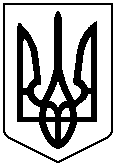 